Kopij Webside Marsum maart 2019By de tsjerketsjinstenTsjerketsjinsten yn de Pontianustsjerke fan MarsumSnein	24 maart		ds. P. Dijkstra (Grouw)		Fryske tsjinstSnein	5   maaie		ds. A. Terlouw (Dronrijp)			Snein 17 maart: Skoalletsjerketsjinst BitgummoleOp zondag 17 maart vieren wij de jaarlijkse Skoalletsjerketsjinst.De dienst wordt voorbereid door de leerkrachten en leerlingen van Mooitaki en ds. Fokje Haverschmidt. Het thema van de dienst is: ‘Mooitaki ’s got talent - Wêr lizze dyn talinten? - Heb jij je talent al ontdekt?’  Het is een thema in drie talen, want Mooitaki is sinds kort een drietalige school!De kinderen van groep 6 zullen een Engelstalig lied voor ons zingen, maar ook it Frysk en het Nederlands komen voorbij. De voorbereidingen voor de dienst zijn al in volle gang.En we zij natuurlijk heel benieuwd wat voor talent er allemaal is bij de kinderen.Jong en oud is van harte welkom bij deze feestelijke en laagdrempelige dienst.Fjirtichdagentiid en PeaskeInmiddels is de 40dagentijd aangebroken. Woensdag 6 maart was het Aswoensdag, het begin van deze bijzondere tijd van het Kerkelijk Jaar. Deze tijd is een tijd van bezinning en toeleven naar het Paasfeest, dat dit jaar gevierd wordt op zondag 21 en maandag 22 april.De week vóór Pasen noemen we de Stille of Goede Week. Op maandag, dinsdag en woensdag zijn er vespers, op Witte Donderdag vieren we de Maaltijd van de Heer, op Goede Vrijdag luisteren we naar de lezing van het Lijdensevangelie, en op Stille Zaterdag vieren we de Paaswake. We kerken de hele week in de kerk van Ingelum. We beginnen elke avond om 19.30 uur, behalve op Stille Zaterdag. De Paaswake begint om 21.00 uur.De dienst op 1e Paasdag in de kerk van Bitgummole zal verzorgd worden door het bekende Gospelkoor ‘Joy for People’ uit Dokkum, waarvan ús eigen Greetje de Groot ook deel uitmaakt.Het zal een heel bijzondere Paasviering worden, waarbij jong en oud welkom is! Op 2e Paasdag is er vanwege deze bijzondere viering geen dienst.Ut de gemeenteIn jonkje berne!Haaije Pieter, Klazina, Elina en Isabel van der Wal laten ons weten dat op dinsdag 12 februari hun zoontje en broertje Pieter Henne geboren is.Se binne oan de Tilledyk 4 yn Ingelum alhiel út de skroeven, want -sa kinne wy op it bertekaartsje lêze-: ‘Sa fier as de moanne en werom, sa mâl binne wy mei ús jonkje en broerke.’En de maan is heeeel ver weg!Wij feliciteren familie van der Wal van harte met de geboorte van deze lieve kleine, en o zo kostbare schat.Ferstoarn: Broer KammingaOp vrijdag 22 februari kwam er na een lange periode van ziekte een einde aan het leven van Broer Kamminga, Franskeleane 21, Bitgum. Heel lang hebben Broer en zijn lieve vrouw Rudi en zijn kinderen en kleinkinderen geleefd tussen hoop en vrees. Maar nu moest Broer zijn geliefden loslaten, en zij moesten hun dierbare man, heit en pake laten gaan.Op woensdag 27 februari was de uitvaartdienst van Broer in de kerk van Bitgum.Na de dienst werd het lichaam van Broer in kleine kring ter ruste gelegd op het kerkhof in Bitgum.Kerkelijk werker Ali Stork ging voor in de dienst, omdat zij al heel lang een pastorale band had met de familie. Wij wensen Rudi, die zo lang en met zoveel liefde haar man heeft verzorgd, en de kinderen en kleinkinderen heel veel sterkte nu er zo’n lege plaats in hun leven is gekomen.OmtinkenRegelmatig kun je de sirene van een ziekenauto horen in onze dorpen.En u denkt dan vast en zeker, net als ik: ‘Wie komt hij nu weer ophalen?’ Binnen onze kleine dorpsgemeenschappen is het vaak snel bekend wie het deze keer betreft. Ook in de voorbije weken moesten gemeenteleden en dorpsgenoten opgenomen worden in het ziekenhuis, al dan niet met een ziekenauto.En soms komt er dan na een opname of onderzoek slecht bericht. En dat moet je dan maar zien te verwerken, samen met je dierbaren. Het ‘omtinken’ van gemeenteleden en dorpsgenoten kan iemand dan heel goed doen.Wij wensen alle zieken in onze dorpen heel veel sterkte en goede moed toe.En wij bidden dat God het werk van de artsen en alle andere werkers in de zorg mag zegenen.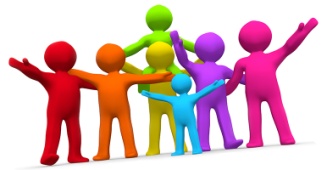        Time4UFreed 8 febrewaris Klupstriid: Earste Priis foar Time4U !!!Op vrijdagavond 8 februari was het een drukte van belang in het Speklokaal van de Molewjuk in Bitgummole.  De jeugd van Time4U deed mee aan de Klupstriid, die ieder jaar georganiseerd wordt door de YMCA voor alle aangesloten clubs in het land.Onze jongeren gingen de strijd aan met de clubs uit de regio. Ze speelden tegen Sexbierum, Minnertsga, Tzummarum, Dronrijp, St. Jacobiparochie en Nij Altoenae. Onder de bezielende spelleiding van Evelien de Groot en jurylid Auke de Groot, en met support van de dominee en haar man Hille en Andries Dijkstra behaalde onze club de 1e prijs!En dat niet alleen van de regio, maar van alle clubs uit het noorden van het land!Het thema van de klupstriid was dit jaar: ‘Feest’, vanwege het jubileum van de YMCA.Er waren bijzondere opdrachten bij:-haal een bruidsjurk, een trouwpak en een trouwfoto op van een bruidspaar.-haal cup cakes met een kaarsje op voor alle deelnemers -haal een versierde kerstboom op met lichtjes en minimaal 20 ballen.De jongeren trokken het dorp in, en binnen een ongelooflijk korte tijd waren ze terug met de gevraagde dingen! Geweldig!Andere jongeren verzamelden ondertussen lege flessen voor het goede doel: de bouw van een clubhuis in Belarus (Wit Rusland). De opbrengst van de flessenactie was 24,75 euro.Dank aan allen die hun lege flessen meegaven voor dit goede doel.Op vrijdag 1 maart kwam Dinet Kreeft van de YMCA regio Noord en Midden uit Nijeveen bij Time4U langs om een heerlijke taart voor 20 personen en een beker te brengen.De taart hebben we samen heerlijk opgepeuzeld, en de beker heeft een mooi plekje gekregen in de prijzenkast van de Molewjuk!Gefeliciteerd, Time4U-ers, met het behalen van deze overwinning!ReedrideEen week later zorgden pake Libbe en pake Oane  en mem Sjoukje ervoor dat de jeugd een avond kon gaan schaatsen in de IJshal te Leeuwarden.Dank aan de mem en pakes die dit uitstapje voor de Time4U-ers mogelijk maakten!Volgende bijeenkomsten van Time4UHet seizoen is voor Time4U bijna afgelopen. Er is nog twee keer Time4U:-op vrijdag 15 maart-en op vrijdag 5 april.De leiding overlegt nog over het programma voor deze avonden.Ook wordt er nagedacht over een ‘clubkamp’ in afgeslankte vorm. Door het gebrek aan leiding kan er dit jaar niet een clubkamp in Appelscha zijn. Maar misschien bedenken wij als leiding wel iets anders…Wordt vervolgd.Een hartelijke groet,ds. Fokje HaverschmidtUitnodiging van Kerk in Actie  ‘Fryslân foar Rwanda’´Mama´ Rose uit Rwanda bezoekt Friesland!

Van maandag 8 april tot en met donderdagavond 11 april komt Rose Mukankaka, oftewel ´mama´ Rose uit Rwanda in Friesland op bezoek. 

Rose vertelt...
Deze bijzondere vrouw is de oprichter van Mwana Ukundwa, een organisatie die zich meteen na de genocide (nu 25 jaar geleden!) inzette voor weeskinderen van wie de ouders waren vermoord. Nog steeds vangt Mwana Ukundwa wezen op, maar nu zijn het kinderen van wie de ouders overleden zijn aan aids. Rose, destijds zelf aan de dood ontsnapt, is inmiddels gepensioneerd, maar nog steeds speelt ze een belangrijke rol bij de organisatie. Ze heeft in de afgelopen jaren duizenden kinderen geholpen. Meer weten? Kijk op www.kerkinactie.nl/fryslan en www.kerkinactie.nl/40dagentijd

´Mama´ Rose ziet ernaar uit om over haar werk te vertellen en om u te ontmoeten. Er is alle ruimte om vragen te stellen, dat waardeert onze gast zelfs enorm. U bent van harte welkom om geïnteresseerde gemeenteleden mee te nemen.  

Praktische zaken
De avonden waarop u Rose kunt ontmoeten, zijn de volgende:maandagavond 8 april, De Rank in Franeker (Zilverstraat 36, 8801 KC)donderdagavond 11 april, Sint-Janskerk in Deinum (Tsjerkepaed 3, 9033 WT)De avonden starten om 19:45 en zijn rond 21:45 afgelopen. We hopen op een drukbezette, inspirerende en onvergetelijke ontmoeting!

U kunt u aanmelden bij Gerdine Klein via g.klein@kerkinactie.nlHartelijke groet, ook namens Rose,Gerdine Klein-Spilt
Kerk in Actie-consulentDe collecte tijdens de Skoalletsjerketsjinst is voor de kinderen van Mwana Ukundwa!